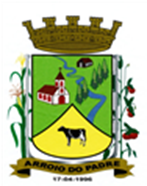 ESTADO DO RIO GRANDE DO SULMUNICÍPIO DE ARROIO DO PADREGABINETE DO PREFEITOMensagem 11/2019ACâmara Municipal de VereadoresSenhor PresidenteSenhores VereadoresAtendendo a necessidades de adicionar recursos a dotações orçamentários do orçamentário municipal vigente, encaminho para apreciação desta Casa o projeto de lei 11/2019.Após cumprimentá-los cumpre informá-los que os Créditos Adicionais Suplementares de que trata o presente projeto de lei, destinam-se a complementar a necessária cobertura financeira das atividades previstas nas respectivas dotações orçamentárias para 2019, que inicialmente constam orçadas com insuficiência. Isto se explica por que na elaboração da peça orçamentária devido a previsão de arrecadação financeira, limitada a realidade existente, não foi possível prever a totalidade da despesa. Neste sentido, conhecendo a situação do seu orçamento, o Poder Executivo na elaboração e apresentação do presente projeto de lei propõe a necessária complementação para que o desenvolvimento das ações não tenha, prejuízo. 	Constam no próprio projeto de lei os recursos financeiros para a cobertura dos Créditos Adicionais e suas respectivas fontes.	Certo da presença do interesse púbico no ora proposto, aguardo para breve a sua aprovação. 	Atenciosamente.Arroio do Padre, 22 de fevereiro de 2019. Leonir Aldrighi BaschiPrefeito MunicipalAo Sr.Gilmar SchlesenerPresidente da Câmara Municipal de VereadoresArroio do Padre/RSESTADO DO RIO GRANDE DO SULMUNICÍPIO DE ARROIO DO PADREGABINETE DO PREFEITOPROJETO DE LEI Nº 11, DE 22 DE FEVEREIRO DE 2019.Autoriza o Município de Arroio do Padre a realizar abertura de Crédito Adicional Suplementar no Orçamento Municipal de 2019.Art. 1° Fica autorizado o Município de Arroio do Padre, Poder Executivo, a realizar abertura de Crédito Adicional Suplementar no Orçamento do Município para o exercício de 2019, nos seguintes programas de trabalho e respectivas categorias econômicas e conforme as quantias indicadas:03 – Secretaria de Administração, Planejamento, Finanças, Gestão e Tributos01 – Manutenção das Atividades Administrativas04 – Administração122 – Administração Geral0301 – Gestão Tributária, Administrativa e Planejamento2.301 – Manutenção das Atividades da Secretaria de Administração3.3.90.30.00.00.00 – Material de Consumo. R$ 15.000,00 (quinze mil reais)3.3.90.39.00.00.00 – Outros Serviços de Terceiros – Pessoa Jurídica. R$ 33.000,00 (trinta e três mil reais)Fonte de Recurso: 0001 – Livre05 – Secretaria de Saúde e Desenvolvimento Social02 – Fundo Municipal da Saúde – Rec. Próprios10 – Saúde303 – Suporte Profilático e Terapêutico0502 – Atenção à Saúde2.507 – Manutenção da Farmácia Municipal3.3.90.32.00.00.00 – Material, Bem ou Serviço de Distribuição Gratuita. R$ 200.000,00 (duzentos mil reais)Fonte de Recurso: 0040 – ASPS06 – Secretaria da Agricultura, Meio Ambiente e Desenvolvimento02 – Serviços de Atendimento a Produção20 – Agricultura 608 – Promoção da Produção Agropecuária0602 – Fortalecendo a Agricultura Familiar2.604 – Manutenção das Estradas Para Escoamento da Produção3.3.90.30.00.00.00 – Material de Consumo. R$ 15.000,00 (quinze mil reais)3.3.90.39.00.00.00 – Outros Serviços de Terceiros – Pessoa Jurídica: R$ 5.000,00 (cinco mil reais)Fonte de Recurso: 0001 – Livre06 – Secretaria da Agricultura, Meio Ambiente e Desenvolvimento02 – Serviços de Atendimento a Produção20 – Agricultura 608 – Promoção da Produção Agropecuária0602 – Fortalecendo a Agricultura Familiar2.605 – Manutenção da Patrulha Agrícola3.3.90.30.00.00.00 – Material de Consumo. R$ 60.000,00 (sessenta mil reais)3.3.90.39.00.00.00 – Outros Serviços de Terceiros – Pessoa Jurídica. R$ 30.000,00 (trinta mil reais)Fonte de Recurso: 0001 – Livre06 – Secretaria da Agricultura, Meio Ambiente e Desenvolvimento02 – Serviços de Atendimento a Produção20 – Agricultura 608 – Promoção da Produção Agropecuária0602 – Fortalecendo a Agricultura Familiar2.607 – Programa de Fornecimento de Sementes3.3.90.30.00.00.00 – Material de Consumo. R$ 10.000,00 (dez mil reais)Fonte de Recurso: 0001 – Livre06 – Secretaria da Agricultura, Meio Ambiente e Desenvolvimento02 – Serviços de Atendimento a Produção20 – Agricultura 608 – Promoção da Produção Agropecuária0602 – Fortalecendo a Agricultura Familiar2.608 – Projeto de Incentivo Agrícola3.3.90.48.00.00.00 – Outros Auxílios Financeiros a Pessoas Físicas: R$ 20.000,00 (vinte mil reais)Fonte de Recurso: 0001 – Livre06 – Secretaria da Agricultura, Meio Ambiente e Desenvolvimento02 – Serviços de Atendimento a Produção20 – Agricultura 606 – Extensão Rural0602 – Fortalecendo a Agricultura Familiar2.609 – Manutenção do Convênio da Emater3.3.90.39.00.00.00 – Outros Serviços de Terceiros – Pessoa Jurídica: R$ 20.000,00 (vinte mil reais)Fonte de Recurso: 0001 – Livre06 – Secretaria da Agricultura, Meio Ambiente e Desenvolvimento05 – Fundo Municipal de Meio Ambiente18 – Gestão Ambiental541 – Preservação e Conservação Ambiental0604 – Gestão Ambiental2611 – Serviços de Proteção Ambiental3.3.90.30.00.00.00 – Material de Consumo: R$ 2.000,00 (dois mil reais)Fonte de Recurso: 0001 – Livre07 - Secretaria de Obras, Infraestrutura e Saneamento02 – Manutenção das Estradas Municipais26 - Transporte782 - Transporte Rodoviário0702 - Melhorias no Sistema Viário2.705 – Manutenção de Vias Municipais3.3.90.39.00.00.00 – Outros Serviços de Terceiros – Pessoa Jurídica. R$ 15.000,00 (quinze mil reais)Fonte de Recurso: 0001 – Livre07 - Secretaria de Obras, Infraestrutura e Saneamento02 – Manutenção das Estradas Municipais26 - Transporte782 - Transporte Rodoviário0702 - Melhorias no Sistema Viário2.706 – Manutenção de Máquinas, Veículos e Equipamentos3.3.90.30.00.00.00 – Material de Consumo. R$ 130.000,00 (cento e trinta mil reais)Fonte de Recurso: 0001 – Livre07 - Secretaria de Obras, Infraestrutura e Saneamento.04 -  Atendimento dos Serviços Públicos17 - Saneamento512 – Saneamento Básico Urbano0704 – Serviços Públicos Essenciais2.710 – Manutenção e Ampliação do Abastecimento de Água3.3.90.30.00.00.00 – Material de Consumo. R$ 60.000,00 (sessenta mil reais)3.3.90.39.00.00.00 – Outros Serviços de Terceiros – Pessoa Jurídica: R$ 20.000,00 (vinte mil reais)Fonte de Recurso: 0001 – LivreArt. 2° Servirão de cobertura para o Crédito Adicional Suplementar de que trata o art. 1° desta Lei, recursos financeiros provenientes do superávit financeiro verificado no exercício de 2018, na Fonte de Recurso: 0001 – Livre, no valor de R$ 635.000,00 (seiscentos e trinta e cinco mil reais).Art. 3° Esta Lei entra em vigor na data de sua publicação.      Arroio do Padre, 22 de fevereiro de 2019.Visto técnico:Loutar PriebSecretário de Administração, Planejamento, Finanças, Gestão e Tributos.Leonir Aldrighi BaschiPrefeito Municipal